О премировании главы Шумерлинского муниципального округа Чувашской Республики за четвертый квартал 2023 годаВ соответствии с Положением о денежном содержании и материальном стимулировании лиц, замещающих муниципальные должности и должности муниципальной службы в органах местного самоуправления Шумерлинского муниципального округа Чувашской Республики, утвержденным решением Собрания депутатов Шумерлинского муниципального округа Чувашской Республики от 08.02.2023 № 21/3 (с изм. от 21.02.2023 № 22/5, от 29.09.2023 № 27/1)   Собрание депутатов Шумерлинского муниципального округаЧувашской Республики решило:1. Выплатить Головину Дмитрию Ивановичу, главе  Шумерлинского муниципального округа, премию по итогам работы за четвертый квартал 2023 года за фактически отработанное время, в пределах экономии фонда оплаты труда, с коэффициентом 1,00.ЧĂВАШ РЕСПУБЛИКИ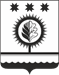 ЧУВАШСКАЯ РЕСПУБЛИКАÇĚМĚРЛЕ МУНИЦИПАЛЛĂОКРУГĔН ДЕПУТАТСЕН ПУХĂВĚЙЫШĂНУ27.12.2023 33/6 №Çемěрле хулиСОБРАНИЕ ДЕПУТАТОВШУМЕРЛИНСКОГО МУНИЦИПАЛЬНОГО ОКРУГАРЕШЕНИЕ27.12.2023  № 33/6город ШумерляЗаместитель председателя Собрания депутатов Шумерлинского муниципального округа Чувашской РеспубликиА.А. Губанов